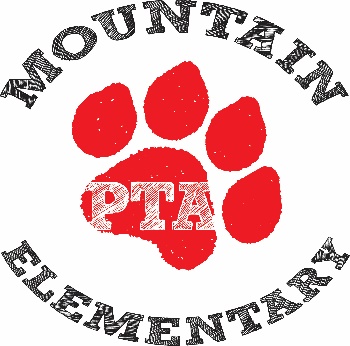 Mountain Elementary School PTAGeneral PTA Business MeetingDate: November 4, 2019Time: 12:10 – 1:10pmCall Meeting to OrderIntroductionsApproval of Meeting Minutes – October 7, 2019New BusinessGrant Requests Thanksgiving LuncheonFall/Winter Bookfair Reports of OfficersTreasurer’s ReportPresident’s ReportMembership ReportPrincipal’s ReportConstruction UpdateBookfair LocationReports from Committees Halloween Carnival  - Follow Up – Lessons LearnedBox Tops – Lissie HammTeacher Appreciation/Lunches – Esther SmidtAnnouncements